ETKİNLİK BİLGİLERİETKİNLİK BİLGİLERİETKİNLİK BİLGİLERİETKİNLİK BİLGİLERİEĞİTİM ÖĞRETİM DÖNEMİ:TOPLULUK   ADITOPLULUK   ADITOPLULUK   ADITOPLULUK   ADIYAPTIĞI ETKİNLİK SAYlSI (1 PUAN)YAPTIĞI ETKİNLİK SAYlSI (1 PUAN)YAPTIĞI ETKİNLİK SAYlSI (1 PUAN)YAPTIĞI ETKİNLİK SAYlSI (1 PUAN)Hiç etkinlik yapmadı (0)                                                                        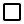 Hiç etkinlik yapmadı (0)                                                                        1-2 sayıda etkinlik yaptı (0.50)                                                            1-2 sayıda etkinlik yaptı (0.50)                                                            3 ve üstü sayıda etkinlik yaptı (1)                                                    3 ve üstü sayıda etkinlik yaptı (1)                                                    KATILIM ORANI (1 PUAN)KATILIM ORANI (1 PUAN)KATILIM ORANI (1 PUAN)KATILIM ORANI (1 PUAN)Gerçekleştirilen etkinliklerin yarısından fazlasındaKatılım oranı %50 altında ise (0.50)                                                  Gerçekleştirilen etkinliklerin yarısından fazlasındaKatılım oranı %50 altında ise (0.50)                                                  Gerçekleştirilen etkinliklerin yarısında katılım oranı%50 ve üstü ise (1)                                                                                 Gerçekleştirilen etkinliklerin yarısında katılım oranı%50 ve üstü ise (1)                                                                                 ETKİNLİĞİN DÜZEYİ (2 PUAN)ETKİNLİĞİN DÜZEYİ (2 PUAN)ETKİNLİĞİN DÜZEYİ (2 PUAN)ETKİNLİĞİN DÜZEYİ (2 PUAN)Uluslararası etkinlik yaptı (2)                                                            Uluslararası etkinlik yaptı (2)                                                            Üniversiteler arası etkinlik yaptı (1)                                                        Üniversiteler arası etkinlik yaptı (1)                                                        Ulusal etkinlik yaptı (1.50)                                                                Ulusal etkinlik yaptı (1.50)                                                                Üniversite içi etkinlik yaptı (0.50)                                                            Üniversite içi etkinlik yaptı (0.50)                                                            EĞİTİM KATKISI (1 PUAN)EĞİTİM KATKISI (1 PUAN)EĞİTİM KATKISI (1 PUAN)EĞİTİM KATKISI (1 PUAN)Eğitim amaçlı sertifikalandırma yok (0.50)                                        Eğitim amaçlı sertifikalandırma yok (0.50)                                        Sertifikalı eğitim program (1)                                                                  Sertifikalı eğitim program (1)                                                                  İŞ BİRLİĞİ İLE YAPILAN ETKİNLİKLER (2 PUAN)İŞ BİRLİĞİ İLE YAPILAN ETKİNLİKLER (2 PUAN)İŞ BİRLİĞİ İLE YAPILAN ETKİNLİKLER (2 PUAN)İŞ BİRLİĞİ İLE YAPILAN ETKİNLİKLER (2 PUAN)Üniversitemiz Akademik Birimleri işbirliği ile yaptığıetkinlik (1)                                                                              Üniversitemiz Akademik Birimleri işbirliği ile yaptığıetkinlik (1)                                                                              Üniversitemiz öğrenci kulüpleri işbirliği ile yaptığıetkinlik (0.50)                                                                             Üniversitemiz öğrenci kulüpleri işbirliği ile yaptığıetkinlik (0.50)                                                                             Diğer kurum ve kuruluşlarla ile işbirliği  yaptığıetkinlik (0.50)                                                                                     Diğer kurum ve kuruluşlarla ile işbirliği  yaptığıetkinlik (0.50)                                                                                     BASINDA YER ALAN ETKİNLİKLER (1 PUAN)BASINDA YER ALAN ETKİNLİKLER (1 PUAN)BASINDA YER ALAN ETKİNLİKLER (1 PUAN)BASINDA YER ALAN ETKİNLİKLER (1 PUAN)Yerel basında yer aldı (0.50)                                                             Yerel basında yer aldı (0.50)                                                             Ulusal basında yer aldı (1)                                                                    Ulusal basında yer aldı (1)                                                                    SOSYAL SORUMLULUK PROJE SAYISI (2 PUAN)SOSYAL SORUMLULUK PROJE SAYISI (2 PUAN)SOSYAL SORUMLULUK PROJE SAYISI (2 PUAN)SOSYAL SORUMLULUK PROJE SAYISI (2 PUAN)Hiç etkinlik yapmadı (0)                                                                     Hiç etkinlik yapmadı (0)                                                                     3 ve üstü sayıda etkinlik yaptı (2)                                                          3 ve üstü sayıda etkinlik yaptı (2)                                                          1-2 sayıda etkinlik yaptı (1)                                                               1-2 sayıda etkinlik yaptı (1)                                                               ÜNİVERSİTE DIŞINDA ÜNİVERSİTEYİ TEMSİL ETME DURUMU (1 PUAN)ÜNİVERSİTE DIŞINDA ÜNİVERSİTEYİ TEMSİL ETME DURUMU (1 PUAN)ÜNİVERSİTE DIŞINDA ÜNİVERSİTEYİ TEMSİL ETME DURUMU (1 PUAN)ÜNİVERSİTE DIŞINDA ÜNİVERSİTEYİ TEMSİL ETME DURUMU (1 PUAN)Üniversiteyi temsil ettiği etkinlik yok (0)                                            Üniversiteyi temsil ettiği etkinlik yok (0)                                            İlk üç dereceye girdi (1)                                                                        İlk üç dereceye girdi (1)                                                                        Hiç derece almadı (0.50)                                                                   Hiç derece almadı (0.50)                                                                   ÖĞRENCİ TOPLULUKLARI YÖNERGESİNE AYKIRI FAALİYET DURUMU ÖĞRENCİ TOPLULUKLARI YÖNERGESİNE AYKIRI FAALİYET DURUMU ÖĞRENCİ TOPLULUKLARI YÖNERGESİNE AYKIRI FAALİYET DURUMU ÖĞRENCİ TOPLULUKLARI YÖNERGESİNE AYKIRI FAALİYET DURUMU Bir aykırı faaliyette (-1 Puan)                                                            Bir aykırı faaliyette (-1 Puan)                                                            İki ve üstü aykırı faaliyet (-2 Puan)                                                       İki ve üstü aykırı faaliyet (-2 Puan)                                                       TOPLAM PUANTOPLAM PUANTOPLAM PUAN…………………..5 PUAN ALTINDA KALAN ÖĞRENCİ KULÜBÜ UYARILARAK BİR YIL İZLEMEYE ALINIR.5 PUAN ALTINDA KALAN ÖĞRENCİ KULÜBÜ UYARILARAK BİR YIL İZLEMEYE ALINIR.5 PUAN ALTINDA KALAN ÖĞRENCİ KULÜBÜ UYARILARAK BİR YIL İZLEMEYE ALINIR.5 PUAN ALTINDA KALAN ÖĞRENCİ KULÜBÜ UYARILARAK BİR YIL İZLEMEYE ALINIR.KÜLTÜR ŞUBESİ GÖREVLİSİKÜLTÜR ŞUBESİ GÖREVLİSİKÜLTÜR ŞUBE MÜDÜRÜKÜLTÜR ŞUBE MÜDÜRÜSAĞLIK KÜLTÜR VE SPOR DAİRE BAŞKANISAĞLIK KÜLTÜR VE SPOR DAİRE BAŞKANISAĞLIK KÜLTÜR VE SPOR DAİRE BAŞKANISAĞLIK KÜLTÜR VE SPOR DAİRE BAŞKANI